Муниципальное бюджетное дошкольное образовательное учреждение детский сад комбинированного вида №1 «Красная шапочка»Непосредственно- образовательная деятельность по образовательной области «физическая культура»в старшей группе Тема: «В поисках инструментов для помогатора Симки»Форма проведение: квест-играИнструктор по физическому воспитанию: Быкова Татьяна Александровна2017 годЦель: Создание условий для формирования двигательных  умений и навыков.Задачи: - упражнять в ходьбе и беге змейкой;- разучить новый комплекс упражнений по степ аэробики;- способствовать воспитанию отзывчивости, желание оказать помощь;- способствовать развитию слухового и зрительного внимания;- развивать координацию движений под музыку, меткость, воображение;- продолжать профилактику плоскостопия и нарушения осанки; -воспитывать активность, любознательность, навыки самоорганизации и взаимопомощи;Интеграция образовательных областей: познавательное развитие, социально-коммуникативное развитие, физическое развитие, речевое развитие, музыкальное развитие.Материалы: нестандартное оборудование: ортопедические дорожки,  2 ванночки засыпанные косточками и мелкими камушками (грунт для аквариума), следочки - масссажные, барьеры, степы по количеству детей, бутылочки для дыхания с трубочками по количеству детей; картинка помогатор, картинки с инструментами,  декоративные камушки, мешочки для метания по количеству детей, 10 кеглей, ноутбук, аудиозапись фиксики «помогатор», презентация для глаз, шапочки для игры 5 винтиков и 5 гаечек, видеозапись «задание от Дедуса», карта, конфетти из бумаги, подарки («пазлы») от Симки.Планируемый результат:  вовлечь детей в область  физической культуры через квест- игру.Описание квеста: Используемая  литература:1. Осяк С.А., Султанбекова С.С., Захарова Т.В., Яковлева Е.Н., Лобанова О.Б., Плеханова Е.М. Образовательный квест – современная интерактивная технология // Современные проблемы науки и образования. – 2015. – № 1-2.;2. Осокина Т.И. Физическая культура в детском саду.- 3-е издание., перераб.- М.:Просвещение, 1986.- с., ил.- (Библиотека воспитателя детского сада);3. Полат Е.С., Бухаркина М.Ю., Моисеева М.В., Петров А.Е. Новые педагогические и информационные технологии в системе образования / Учеб. пособие для студ. пед. вузов и системы повыш. квалиф. пед. кадров / под ред. Е. С. Полат – М.: Издательский центр «Академия», 2001. 4. Пензулаева Л.И. Физическая культура в детском саду. Система работы в старшей группе.- М.: МОЗАИКА-СИНТЕЗ, 2012.-128 с.;5. Интернет ресурс: http://cyberleninka.ru/article/n/igra-kvest-kak-forma-obrazovatelnoy-deyatelnosti-so-starshimi-doshkolnikami#ixzz4Y92q3seQ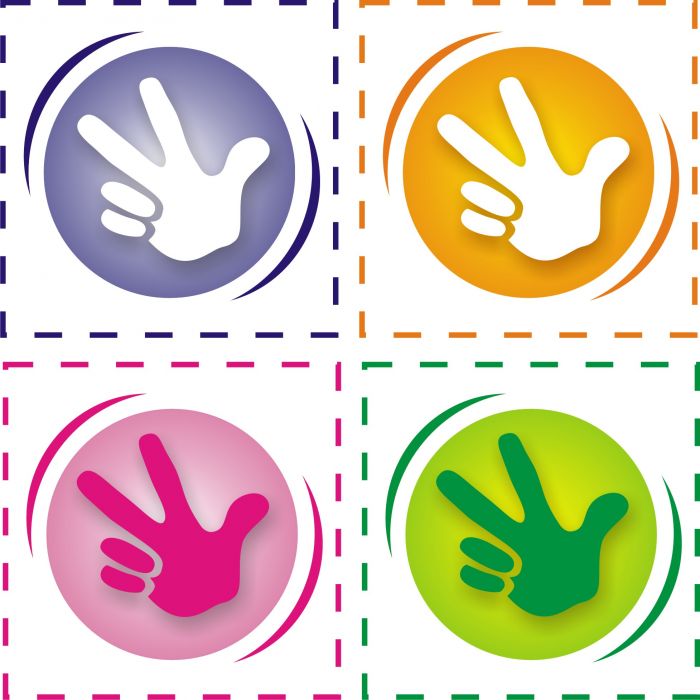 Формы работаХод непосредственно образовательной  деятельностиКомментарииПредметно-развивающая среда               1этап. Мотивационная составляющая                1этап. Мотивационная составляющая                1этап. Мотивационная составляющая                1этап. Мотивационная составляющая                1этап. Мотивационная составляющая 1.Мотивационный этапИнструктор входит в зал в образе Симки.Симка: Здравствуйте, Ребята! Я Симка узнали меня?!Дети: Здравствуйте! Я предлагаю Вам поздороваться. Вставайте в круг. Я называю часть тела (спина, лоб, уши, колени, плечи), а вы касаетесь ею друг с другом, таким образом, приветствуете друг друга как фиксики. Готовы?  Ребята у меня случилась беда! Я сегодня хотела починить Дим-Димычу компьютер, а у меня в помогаторе  исчезли все инструменты (показать пустой помогатор). Что мне делать не подскажите?Упражнение «Друг  к дружке»Ответы детей: Подскажем, их найти надо.Картинку помогатора повесит на доску.2.Проблемная ситуацияИнструктор: я, кажется, знаю, что нужно делать и кто поможет вернуть инструменты в помогатор. Дедус нам поможет! Отправимся к нему?! Ой ребята, а как вы попадете к нему, вы же люди?! Что делать?1,2,3,4,5Начинаю колдоватьНаши дети изменилисьИ все в фиксиков превратилисьОтветы детей: превратиться в фиксиков                      2 этап  Организационный момент                      2 этап  Организационный момент                      2 этап  Организационный момент                      2 этап  Организационный момент                      2 этап  Организационный момент1.Построение детейФиксики налево! В обход по залу шагом марш! Обычная ходьба по залу 0,52.ВводнаяВпереди препятствий многоБудет трудная дорогаОй, на пути дорожка испытания Мы пройдем по дорожке Разомнем наши ножки! Выше ножки поднимаемЧерез препятствие переступаемВот мы размяли наши ножкиА сейчас побежали, Фиксики Вперед!!!!!, Змейкой побежали, а теперь опять  по прямой  дорожке и опять зашагали наши ножки.Ходьба по нестандартному оборудованиюСпину держать прямо, не толкаемся, не спешим, смотрим вперед.Бег 0,5мин, бег змейкой 0,5 мин (2 р. чередуя). Дышим носом.Ортопедические дорожки  и коврики, следочки -массажные,  барьеры, степы.                   3 этап. Основная часть                   3 этап. Основная часть                   3 этап. Основная часть                   3 этап. Основная часть                   3 этап. Основная часть1Задание от Дедуса1 задание«Степразминка»2 задание«Пассатижи»3 задание «Метание»4  задание подвижная игра «Винтики и гаечки»5.  задание «Волшебные фиксибутылочки»6. Танец «Фиксиков» 2мин.Вот мы с вами и пришли,  а где же Дедус а вот и он. Послушаем, что он нам посоветует. Смотрите  Дедус прислал нам карту, где искать инструменты, после каждого выполненного задания  мы получаем инструмент. Задания выполняем по очереди с 1 по 6. На карте изображены геометрические фигуры вот они нам и будут помогать, где искать следующие задание.Давайте посмотрим на карту и подумаем, куда же мы  сначала отправимся? Находим синий прямоугольник в зале и идем к нему. Ребята, мы нашли первое задание «Степ разминка» Подходим к степам. Степы это маленькая скамеечка, на которой можно заниматься. И мы с Вами попробуем.Степ разминка под музыку БарбарикиПод музыку ПОДГОТОВИТЕЛЬНАЯ ЧАСТЬ1. Ходьба обычная на месте. (Дети должны почувствовать музыку, уловить темп движения, соответственно настроиться.)ОСНОВНАЯ ЧАСТЬ 1. И.п.: ноги вместе, руки на поясе. Пружинка голову вперед - назад(8 раз.) Пружинка голову вправо- влево (8 раз)2. И.п.: ноги вместе, руки вдоль туловища. 1- поднимаем плечи, 2- опустили (8 раз)3. И.п.: ноги вместе, руки вдоль туловища. 1- поднимаем правое плечо, 2-  опустили, 3- поднимаем левое плечо, 4- опускаем. Вернуться в исходное положение.  (8 раз)2. И.п.: Правую ногу на степ, левую ногу на степ,  руки на поясе (12 раз.)4. И.п.: приседание руками обхватить степ. «Присели-встали» (8 раз.)5. Обходим, справа вокруг степа и встаем впереди степа и садимся на степ, упор руками назад.6.  И.п.: сидя на степе, упор руками назад. Упражнение «Велосипед» (12 раз).7.  Встать со степа обойти его слева. Остановится возле степа8. И.п.: Шаг на степ — со степа вперед. Шаг назад на степ - со степа назад. Одновременно энергично разгибать вперед согнутые в локтях руки (пальцы сжаты в кулаки) (4 раза )  9. Шаг на степ.  Правая нога со степа - левая  на степе. Левая нога со степа – правая на степе. Руки на поясе (повторить 4 раза) Встать возле степа. 10.  Шаг на степ.  Правая нога со степа вправо  - левая со степа влево. Права нога на степ- левая нога на степ. Руки на поясе. (повторить 4 раза) 11. И.п.: Шаг на степ — со степа вперед. Шаг назад на степ - со степа назад. Одновременно энергично разгибать вперед согнутые в локтях руки (пальцы сжаты в кулаки) (4 раза ) 12. И.п.: ноги вместе, руки вдоль туловища. Прыжки возле степа ноги вместе - ноги врозь - руки в стороны (повторить 8 раз)Ходьба обычная на месте.Молодцы! Справились, находим  под степом первый инструмент – дрель. Тыдыщ!Смотрим на карту какое следующее задание, под какой цифрой, и какую геометрическую фигуру будим искать? Дети: два, красный круг Ищем красный круг. Подходим к обручу, а в нем секретные алмазы, они засыпали наш инструмент, давайте его освободим. Нужно пальчиками ног, как пассатижами, брать каждый камешек и убирать его за обруч.  Молодцы нашли  следующий инструмент пассатижи.Тыдыщ!Смотрим на карту какое следующее задание, под какой цифрой, и какую геометрическую фигуру будим искать? Дети: три, зеленый треугольник Ищем в зале зеленый треугольник.«Метание прямой рукой». Сбей мешочком кеглю поскорей и новый инструмент для помогатора  найди. Молодцы нашли,  следующий инструмент отвертка. Тыдыщ!Смотрим на карту какое следующее задание, под какой цифрой, и какую геометрическую фигуру будим искать? Дети: четыре, желтый квадрат. Следующее задание поиграем в игру «Болтики и гаечки». Играет музыка фиксики «Винтки» винтики и гаечки рассыпались по залу. Музыка остановилась, винтик должен найти свою гаечку. Повторить 1-2 раза. Когда последний дети находят себе пару положить в центр зала картинку силуэт с изображением молотка.  Молодцы, нашли  следующий инструмент клещи. Тыдыщ!Смотрим на карту какое следующее задание, под какой цифрой, и какую геометрическую фигуру будим искать? Дети: пять, серый  овал.Упражнение на дыхание. Чтобы нам найти след инструмент надо сдуть конфетти с помощью волшебных фиксибутылочек.   Молодцы! Нашли последний инструмент пилу. Тыдыщ! Смотрим на карту какое следующее задание, под какой цифрой, и какую геометрическую фигуру будим искать? Дети: шесть, оранжевый круг. Чтоб последний инструмент найтиТанец станцевать должны.Исполняют танец фиксиков «Помогатор». Дети повторяют движения за Симкой. Тыдыщ! Справились с заданием! Мы нашли все инструменты в помогатор. Подходим к столику и смотрим видео «задание  от Дедуса».Дети получают картуИ рассматривают ее.Напомнить правила.Ответы детей: ищем прямоугольник и подходим к степамВстаньте каждый за степом. Лицом ко мне!Рассказать  и показать детям приемы и правила безопастности на степах. Один раз сделать без музыки, а второй с музыкой.Дать одному из детей картинку с изображением дрели, и он идет, прикладывает   ее к силуэту в помогаторУбрать стельки из чешек у детей заранее. Снять чешки.Дать одному из детей картинку с изображением пассатижей , и он идет, прикладывает ее к силуэту в помогаторДать одному из детей картинку с изображением отвертки, и он идет, прикладывает ее к силуэту в помогатор Дать одному из детей картинку с изображением молотка, и он идет, прикладывает ее к силуэту в помогаторДать одному из детей картинку пилу и он идет, прикладывает ее к силуэту пилы  в помогаторДать одному из детей картинку пилы, и он идет, прикладывает ее к силуэтуклещи  в помогатор.ноутбук, степПоложить  на любой степ  синий прямоугольник, под степ положить картинку с изображение дрелиКрасный круг положить в обруч  сверх камней. Картинку с изображением пассатижей  под камнями.Зеленый треугольник положить под кегли картинку  с изображением отвертки.Желтый квадрат лежит на атрибутах для игры.Серые овал положить на бутылочкиКонфетти рядом бутылочки. Под конфетти картинка с изображением пилы.Оранжевый круг положить посредине зала не заметно. Аудиозапись фиксики «помогатор»4 этап. Рефлексия.4 этап. Рефлексия.4 этап. Рефлексия.4 этап. Рефлексия.Рассказ детей о том, что они делали во время квеста.Давайте вспомним, какие задания мы выполняли, чтобы найти инструменты в помогатор? Сколько инструментов мы нашли? Что бы найти отвертку нам, что нужно было сделать? А молоток? Пилу? Пассатижи? Дрель? Клещи? А чтобы попасть к самому Дедуса какое испытания мы прошли?А сейчас все закрыли глаза, Раз, два, три, четыре, пять начинаю колдоватьПревращаю  фиксиков я  в ребят опять! Ой, ребята, а в помогаторе что- то есть? Посмотрим, что там? А от кого? (ответы детей) А это Дедус! Вам дарит подарки он же вам обещал, что если вы найдете все инструменты то получите подарок, а вы их нашли. Тыдыщ! До свидания!Подарки положить в одну коробку  оформить в подарочную коробку с эмблемой фиксиков.Подарки от Дедуса.  